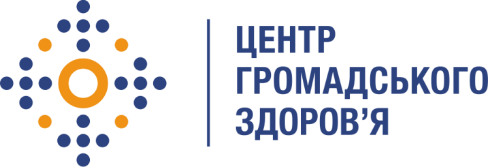 Державна установа 
«Центр громадського здоров’я Міністерства охорони здоров’я України» оголошує конкурс на відбір Фінансового спеціаліста в рамках реалізації проекту Глобального фондуНазва позиції: Фінансовий спеціаліст Інформація щодо установи:Головним завданнями Державної установи «Центр громадського здоров’я Міністерства охорони здоров’я України» (далі – Центр є діяльність у сфері громадського здоров’я. Центр виконує лікувально-профілактичні, науково-практичні та організаційно-методичні функції у сфері охорони здоров’я з метою забезпечення якості лікування хворих на cоціально-небезпечні захворювання, зокрема ВІЛ/СНІД, туберкульоз, наркозалежність, вірусні гепатити тощо, попередження захворювань в контексті розбудови системи громадського здоров’я. Центр приймає участь в розробці регуляторної політики і взаємодіє з іншими міністерствами, науково-дослідними установами, міжнародними установами та громадськими організаціями, що працюють в сфері громадського здоров’я та протидії соціально небезпечним захворюванням.Основні обов'язки:Забезпечення комунікацій та контактування з консультантами (виконавцями)  та партнерами Проекту.Консультаційні послуги з координації роботи команди та надання адміністративної підтримки в рамках Проекту.Ведення первинних облікових записів: підготовка та подача на підпис договорів Проекту, ведення реєстру договорів, тощо.Підготовка та подача на підпис актів виконаних послуг на місячній основі в рамках реалізації Проекту, ведення реєстру актів.Надання консультацій  при формуванні звітних форм консультантами (виконавцями) Проекту.Контроль подачі звітів консультантами (виконавцями) в рамках Проекту.Підготовка реєстру нагород за договорами цивільно-правового характеру.Підготовка листів консультантам (виконавцям) Проекту.Підготовка робочих планів/звітів відповідно до своєї діяльності.Ведення календарів заходів та зустрічей в рамках діяльності Проекту.Участь у підготовці звітів в рамках Проекту.Інша активність в межах Проекту.Вимоги до професійної компетентності:Вища освіта (фінансова, економічна).Досвід роботи за фахом від 3-х року.Відмінний рівень роботи з MS Excel.Знання програмних продуктів ведення управлінського обліку (1 С Бухгалтерія, УА Бюджет)Знання нормативно-правової бази з питань регулювання фінансово-господарської діяльності та ведення бухгалтерського обліку.Досвід роботи в проектах міжнародної технічної допомоги в сфері ВІЛ/СНІДу, в тому числі за підтримки Глобального фонду є перевагою.Резюме мають бути надіслані електронною поштою на електронну адресу: vacancies@phc.org.ua. В темі листа, будь ласка, зазначте: «181 – 2020 Фінансовий спеціаліст».Термін подання документів – до 30 вересня  2019 року, реєстрація документів 
завершується о 18:00.За результатами відбору резюме успішні кандидати будуть запрошені до участі у співбесіді. У зв’язку з великою кількістю заявок, ми будемо контактувати лише з кандидатами, запрошеними на співбесіду. Умови завдання та контракту можуть бути докладніше обговорені під час співбесіди.Державна установа «Центр громадського здоров’я Міністерства охорони здоров’я України»  залишає за собою право повторно розмістити оголошення про вакансію, скасувати конкурс на заміщення вакансії, запропонувати посаду зі зміненими обов’язками чи з іншою тривалістю контракту.